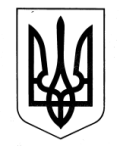 УКРАЇНАЗОЛОЧІВСЬКА СЕЛИЩНА РАДАВІДДІЛ  ОСВІТИ, МОЛОДІ ТА СПОРТУНАКАЗ03.08.2018			                    Золочів		                                 № 17     Відповідно до Закону України «Про освіту», на виконання рішення ІХ сесії VІII скликання Золочівської селищної ради від 03 серпня 2018 року  № 1293 «Про зміну засновника та перейменування комунального закладу «Сковородинівський ліцей» імені Григорія Савича Сковороди Золочівської районної ради Харківської області» НАКАЗУЮ:1.Перейменувати Комунальний заклад «Сковородинівський ліцей» імені Григорія Савича Сковороди Золочівської районної ради Харківської області на Комунальний заклад «Сковородинівський ліцей» імені Григорія Савича Сковороди Золочівської селищної ради.2.Директору Комунального закладу «Сковородинівський ліцей» імені Григорія Савича Сковороди Золочівської селищної ради (Фесунова В.В.):2.1. Провести дії, пов’язані з проведенням державної реєстрації нової редакції Статуту та змін до відомостей про юридичну особу, що містяться в Єдиному державному реєстрі юридичних осіб, фізичних осіб – підприємців та громадських формувань щодо зміни назви та засновника.2.2. Внести у встановленому трудовим та цивільним законодавством порядку відповідні записи до кадрових документів та трудових книжок працівників закладу освіти у зв’язку зі зміною найменування закладу освіти.3. Методисту з кадрових питань відділу освіти, молоді та спорту Золочівської селищної ради внести у встановленому порядку відповідні записи до кадрових документів та трудової книжки директора Комунального закладу «Сковородинівський ліцей» імені Григорія Савича Сковороди Золочівської селищної ради у зв’язку зі зміною найменування Комунального закладу «Сковородинівський ліцей» імені Григорія Савича Сковороди Золочівської селищної ради.4. Головному бухгалтеру відділу освіти, молоді та спорту Золочівської селищної ради (Балюк Л.О.): 4.1 Передбачити виплати на фінансування витрат щодо функціонування зазначеного закладу в межах планових асигнувань, передбачених у галузі освіти.5. Контроль за виконанням цього рішення залишаю за собою.Начальник відділу освіти, молоді та спорту                                                                         В.О. Наговіцина  З наказом ознайомлені					          В.В. Фесунова 										Л.О.  Балюк Про перейменування Комунального закладу «Сковородинівський ліцей» імені Григорія Савича Сковороди Золочівської районної ради Харківської області